Lee y copia las palabras.miel  _________  _________  ________loma _________  _________  ________Lila	_________  _________  ________Lulú  _________  __________  _______Lalo  _________  __________  _______mula _________  __________  _______lee  __________  __________  _______Lili  __________  __________  _______Practicando la lectura.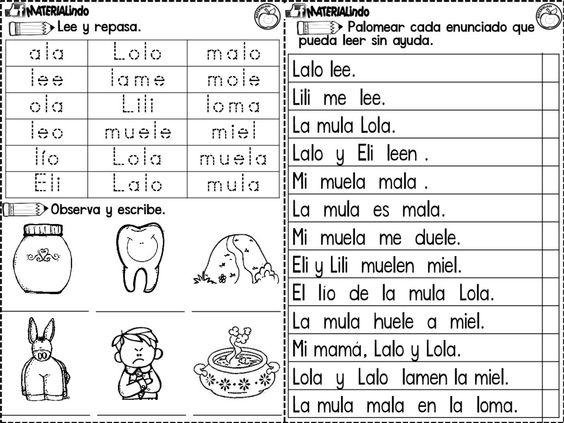 